 
    
Изготовление плакатов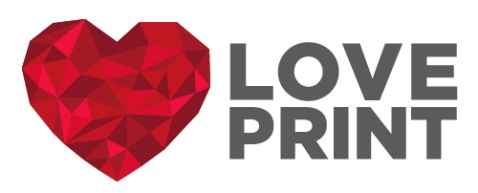 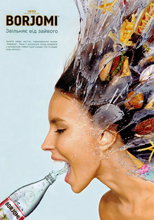 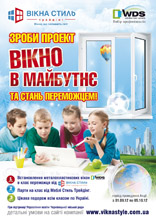 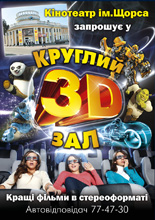 Изготовление плакатов и печать плакатов очень распространена в современном мире рекламной продукции.Печать плакатов в нашей типографии создается на разном полиграфическом оборудовании: Ryobi, Roland, Heidelberg, в зависимости от формата печати плакатов.Печать плакатов А3, 115 мел.бумага,4+0 (полноцвет) Печать плакатов А2, 115 мел.бумага,4+0 (полноцвет) Печать плакатов А1, 90 мел.бумага,4+0 (полноцвет) По любым вопросам звоните нам:+38 (099) 658-99-22,+38 (093) 771-19-46Email: 7623369@mail.rulove_print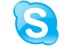 Тираж Цена грн250599,00500649,00                           1000849,0025001400,0050002100,00Тираж Цена грн250999,005001100,00                           10001349,0025002100,0050003650,00Тираж Цена грн5002190,00                           10002629,0030004649,0050006959,00